Which of the following chemical reactions will produce a precipitate? 3KBr + AlPO4 → K3PO4 + AlBr3 ZnCl2 + Mg2SO4 → ZnSO4 + MgCl2 Na2CO3 + CaCl2 → CaCO3 + 2NaClNH4OH + KCl → KOH + NH4ClC.10.H ReadinessZn(s) + 2H+(aq) → Zn2+(aq) + H2(g)Which of the following statements best explains why this chemical reaction is an oxidation reduction reaction? Zn reacts under basic conditions.Zn dissolves in an aqueous solution.Zn and H+ undergo a change of state.Zn loses electrons and H+ gains electrons.C.10.H ReadinessThe reaction below shows carbon monoxide burning in oxygen.2 CO + O2 → 2 CO2What is the change in the oxidation number of carbon for this reaction? +2 to +1+2 to +4+4 to +1+4 to +2C.10.H ReadinessCopper (II) nitrate and sodium hydroxide solutions react in a test tube as shown below. Cu(NO3)2(aq) + 2NaOH(aq)→ Cu(OH)2(s) + 2NaNO3(aq)If nitric acid is added to the test tube, the amount of solid precipitate decreases. The best explanation for this is that the acid dilutes the solution making the precipitate dissolve. reacts with the copper (II) nitrate, pulling the equilibrium to the left. will dissolve most solids, including sodium nitrate. will react with the copper (II) hydroxide to form water and soluble copper (II) nitrate.C.10.H Readiness/C.2.E - ProcessConsider this balanced chemical equation:Zn (s) + 2 HCl (aq) → ZnCl2 (aq) + H2 (g)Which is the oxidation half-reaction? Zn → Zn2+ + 2e-Zn + 2e- → Zn2+2H+ → H2 + 2e-2H+ + 2e- → H2C.10.H ReadinessWhich of the following reaction shows an acid-base reaction?Na2CO3 + CaCl2 → CaCO3 + 2NaClHCl + NaOH → H2O +NaClCH4 + O2 → CO2 + H2OMg +HCl → MgCl2 + H2C.10.H ReadinessUnder certain conditions, solid magnesium (Mg) and solid sulfur (S) can combine and form magnesium sulfide (MgS). The oxidation-reduction reaction is shown belowMg (s) + S (s) → MgS (g)Which of the following is the oxidation number for Mg in MgS in this reaction? +1-1+2-2C.10.H Readiness/C.2.E - ProcessWhat are the usual products when a strong acid and a strong base react? water and a metal oxidewater and a saltwater and a basewater and carbon dioxideC.10.H ReadinessWhich of the following is always a product of an acid-base reaction? AcidOxygenSodium chlorideWaterC.10.H ReadinessWhich term correctly describes the type of reaction shown below? 	 CaCl(aq) + NaCO(aq)  CaCO(s) + 2NaCl(aq)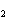 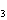 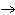 Acid – Base PrecipitationOxidation – ReductionSynthesis	C.10.H ReadinessWhich reactant or reactants are oxidized in the reaction shown below?                            Cu(s) + 2AgNO(aq)  Cu(NO)(aq) + 2Ag(s)	C.10.H ReadinessWhich of the following is one of the products of the reaction between sulfuric acid and sodium hydroxide? HydrogenSodium hydrideSodium sulfateSulfur dioxide			C.10.H ReadinessThe diagram below shows the structure of a common pain reliever.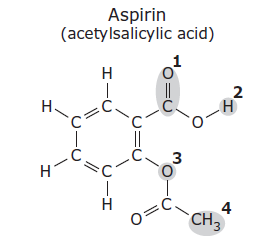 Which of the highlighted atoms or group of atoms makes aspirin a Brønsted-Lowry acid? 1 23 4C.10.G Supporting/C.2.I - ProcessIn any sample of water, there are some ions because of the self-ionization reaction:                                          2H2O  H3O+ + OH-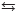 What is a Bronsted-Lowry base in this reversible reaction?H2O onlyH3O +  onlyH2O and OH-There are no Bronsted-Lowry acids or bases in this reaction.C.10.G Supporting/C.2.I - ProcessIn the reaction represented by this equation, which substance(s) act as a Bronsted-Lowry acid?CH3COOH + H2O  H3O+ + CH3COO-CH3COOH onlyH2O onlyCH3COOH and H3O+H2O and CH3COO- C.10.G SupportingWhat is the [H+] of an HCl solution if the pH is measured to be 6?1 x 10 -7 M1 x 10 -6 M 6 x 10 -6 M8 x 10 -1 MC.10.I Supporting/C.2.G - ProcessGrapefruit juice has a pOH of approximately 11.0. What is the pH of grapefruit juice?3.05.09.011.0C.10.I SupportingWhat is the pH of a substance with 6.0 × 10–8M [H3O+]?7.224.901.892.63C.10.I Supporting/C.2.G - ProcessAn acid solution has a pH value of 5. Which of these statements correctly describes the acid?It is a strong acid.It is a weak acid.It is a dilute acid.There is not enough information to determine strength or concentration.C.10.J SupportingHydrochloric acid is a strong acid. How will it dissociate in water?It will not dissociate in water.It will partially dissociate in water.It will fully dissociate in water.It will not mix with water.C.10.J SupportingUnit 9 Concepts of Acids and Bases Common Assessment Answer KeyCu is oxidized because it receives electrons from Ag.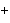 Cu is oxidized because it loses electrons during the reaction.Both reactants are oxidized because Cu and Ag exchange electrons.Neither reactant is oxidized because no electrons are transferred.Item NumberCorrect AnswerReadiness or SupportingContent Student ExpectationProcess Student Expectation1CRC.10.H2JRC.10.H3BRC.10.H4JRC.10.HC.2.E5ARC.10.H6GRC.10.H7CRC.10.HC.2.E8GRC.10.H9DRC.10.H10GRC.10.H11BRC.10.H12HRC.10.H13BSC.10.GC.2.I14HSC.10.GC.2.I15CSC.10.G16GSC.10.IC.2.G17ASC.10.I18FSC.10.IC.2.G19DSC.10.J20HSC.10.J